Walter Ward, MayorEASTON CITY COUNCIL MINUTESAugust 25, 20208:00 PMEASTON COMMUNITY CENTEREASTON, TEXAS 75603Called City Council to order at 8:00 pmInvocation and Pledge of Allegiance – Mayor Walter WardRoll CallEbbie Lover – PresentJaneene Lucas – PresentJean Chatman – PresentEarnest Starling – PresentLinda Timberlake – Present Secretary Precious Wafer – AbsentMotions:Janeene Lucas motions for July minutes to be accepted. Jean Edmond seconds. Five for, zero against. Linda Timberlake motions for cameras to only be used for inside use and not outside or personal use. Jean Chatman seconds. Three for, two against. Jean Chatman motions for Precious Wafer be removed from the check signers and Linda Timberlake to be added. Janeene Lucas seconds. Three for, two against.Jean Edmond motions for the City to update the passwords to all electronic city files. Janeene Lucas seconds. Three for, two against.Linda Timberlake motions for the COVID-19 Tax Provision ordinance to be adopted. Janeene Lucas seconds. Four for, one against.Janeene Lucas motions for the City to stop the use of the Hum device used in the gas truck. Jean Edmond  seconds. Three for, two against.Earnest Starling motions for the BuyBoard Resolution to be passed. Janeene Lucas seconds. Five for, zero against.Executive Session:At 8:36 p.m. the council moved into an executive session in accordance with the Texas Government Code Section 551.074 for discussion on Resolution 2020-0825. Council reconvened in open session at 8:48, where council voted on Resolution 2020-0825. The voting results were three for, two against.Public Comments:David Coleman spoke on behalf of the Fire Department. He discussed the purchasing of a brush truck. He had a quote for a new truck, and he also informed the council that Longview Fire Department would be auctioning off two brush trucks in the future. He also requested that the City considers buying the Fire Department bunker gear and possibly a seen light for the Ford truck.Meeting Adjourned: 8:52_______________________________Walter Ward, Mayor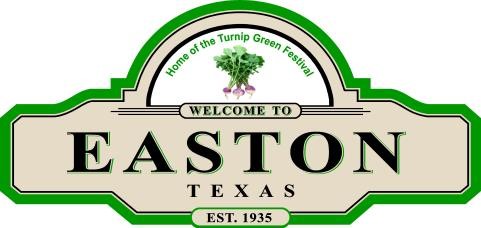 